ПРОЕКТ      РЕШЕНИЕ                                                                                   ЧЕЧИМ        28 марта 2023 года                                                                              №  _______с. Усть-КоксаОб  утверждение плана нормотворческой, контрольной и организационной деятельности на 2023 годСовет депутатов муниципального образования «Усть-Коксинский район», РЕШИЛ: 1.Утвердить план нормотворческой, контрольной и организационной деятельности Совета депутатов МО «Усть-Коксинский район» на 2023 год, согласно приложению.2. Настоящее решение вступает в силу со дня его принятия.Председатель Совета депутатов                    Глава муниципального образованияМО «Усть-Коксинский район»                      «Усть-Коксинский район»_________________ И.Ю. Щеглов       	____________________ Д.Н. КочевовПриложение к решению Совета депутатовМО «Усть-Коксинский район»от 28 марта 2023 года № План нормотворческой, контрольной и организационной деятельности Совета депутатов МО «Усть-Коксинский район» на 2023 годРоссийская ФедерацияРеспублика Алтай Муниципальное образование«Усть-Коксинский район»Совет депутатовМО «Усть-Коксинский район»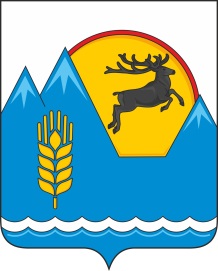 Россия ФедерациязыАлтай РеспубликаМуниципал тöзöлмö«Кöксуу-Оозы аймак»Депутаттардыҥ аймак Соведи№№п/пНаименованиевопросовОтветственные за подготовку и проведениеПервый квартал1Информация прокурора района «О состоянии законности в районе в 2022 году»прокурор2О состоянии преступности на территории Усть-Коксинского района за 2022 год.отделение МВД России по Усть-Коксинскому району3О внесении изменений и дополнений в Решение Совета депутатов МО «Усть-Коксинский район» «О муниципальном дорожном фонде Муниципального образования «Усть-Коксинский район» РА» от 25.11.2014г. № 12-2.Финансовое управление4О внесении изменений и дополнений в Решение Совета депутатов МО «Усть-Коксинский район» от 27 марта 2020 г № 24-6 «Об утверждении порядка предоставления иных межбюджетных трансфертов бюджетам сельских поселений муниципального образования «Усть-Коксинский район» Республики Алтай»Финансовое управлениеВторой квартал1Об итогах прохождения МУП «Тепло Ресурс» отопительного периода 2022-2023 гг., планы по подготовке в отопительному периоду на 2023-2024 гг.МУП «Тепло Ресурс»2Об исполнении бюджета МО «Усть-Коксинский район» РА за 2022 год.Финансовое управление3Об отчете Главы МО «Усть-Коксинский район» о социально-экономическом развитии района  за 2022 год и прогнозе развития на 2023 год.Администрации  МО «Усть-Коксинский район»4Отчет о деятельности ДЮСШ.ДЮСШ5Об информации о работе административной комиссии при Администрации МО «Усть-Коксинский район» за 2022 годУправление экономического развития6Отчет о деятельности контрольно-счетного органа за 2022 годКСО7О деятельности отдела сельского хозяйства Администрации  МО «Усть-Коксинский район» за 2022 годОтдел сельского хозяйства Администрации  МО «Усть-Коксинский район»Третий квартал1О санитарно-эпидемиологическом состоянии общеобразовательных учреждений районаТОУ Роспотребнадзора по РА в Усть-Коксинском, Усть- Канском районах, Управление образованияЧетвертый квартал1О результатах организации отдыха и оздоровления детей, находящихся в трудной жизненной ситуации.Казенное учреждения Республики Алтай «Управление социальной поддержки населения Усть-Коксинского района»2Об итогах проведения в 2023 году ремонтных и подготовительных работ к отопительному зимнему периоду 2023-2024 гг. МУП «Тепло Ресурс»МУП «Тепло Ресурс»3Об утверждении бюджета МО «Усть-Коксинский район» на 2024г. и плановый период 2025-2026 гг. (первое чтение)Финансовое управление4Об утверждении бюджета МО «Усть-Коксинский район» на 2024г. и плановый период 2025-2026 гг. (второе чтение)Финансовое управление5Об утверждении прогнозного плана приватизации муниципального имущества на 2024 годАдминистрация МО6Об утверждение плана нормотворческой, контрольной и организационной деятельности на 2024 годСовет депутатовПо мере необходимостиПо мере необходимостиПо мере необходимости1О внесении изменений в решение Совета депутатов МО «Усть-Коксинский район» в  Положение «О контрольно-счетном орган муниципального образования «Усть-Коксинский район» РА»КСО2О внесении изменений и дополнений в Устав МО «Усть-Коксинский район» РАЮридический отдел, Совет депутатов3О внесении изменений в решение Совета депутатов «Об утверждении прогнозного плана приватизации муниципального имущества на 2023 год»Администрация МО «Усть-Коксинский район»4О внесении изменений и дополнений в решение Совета депутатов «О бюджете МО «Усть-Коксинский район» РА на 2023 г и плановый период 2024 и 2025 годов».Финансовое управление